Nursery newsletterAutumn 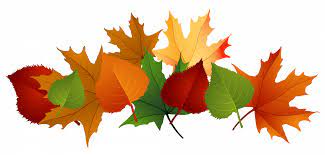 Myself The children will be telling us all about themselves, their families and special people in their lives. We start with this topic to help us get to know each other. Children will draw and write about their families, create self-portraits and learn to recognise and begin to write their names. They will learn about making new friends and how our names are special.  People Who Help Us  We will be learning all about the people who help us within our communities including firefighters, police, doctors and nurses. We will speak to different people who help to keep us safe both in and out of school and may even get some special visitors! We will be reading the book ‘Emergency’ by Margaret MayoAutumn We will go on an autumn walk and look at changes around us. Our work will be based on stories of ‘We’re going on a bear hunt’ by Michael Rosen, The Gruffalo and Stick Man by Julia Donaldson.  We will be talking about all of the different things we see in Autumn. We will use lots of things we find on our autumn walk to help with our counting and pattern work including conkers, acorns and pine cones. The children will make some autumn art using things we can find in our outdoor area.  Christmas All of our literacy, numeracy and learning will be based Christmas! We will be writing letters to Father Christmas, making cards and learning all about the Nativity story! We will read stories such as ‘Dear Santa’ and the children perform ‘A Nursery rhyme nativity'Religious Education Our Talking to God topics this term will be; Myself, Welcome and Birthdays.  We will be learning to say our daily prayers, reading stories from the bible and learning all about the holy family.  Maths In EYFS we follow White Rose Maths.  This term we will be learning to count aloud to 10, introduce numbers 1-5, learn about shapes circle, square, triangle, rectangle and heart and explore the colours yellow, blue, green, red and pink.Phonics This year we will be following the Little Wandle phonic scheme ‘Foundations for phonics’. We will be singing lots of rhymes, playing lots of sound games, I spy and sharing reading time everyday.Little People, Big Dreams To develop children’s understanding of the past and present we will be looking at a range of the Little People, Big Dreams books. This term we will focus on Rosa Parks and Captain Tom Moore.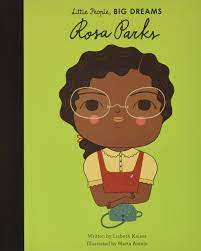 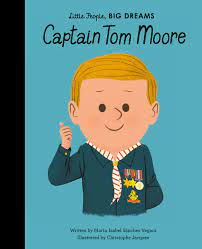 